ВЕЛИКОДИМЕРСЬКА СЕЛИЩНА РАДА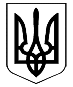 БРОВАРСЬКОГО РАЙОНУ КИЇВСЬКОЇ ОБЛАСТІР І Ш Е Н Н ЯПро надання дозволу на розробку технічної документації із землеустрою щодо встановлення (відновлення) меж земельних ділянок в натурі на місцевостіКеруючись ст. 26 Закону України «Про місцеве самоврядування в Україні», Законом України «Про державний земельний кадастр», ст. ст. 12, 118 Земельного кодексу України, розглянувши заяви громадян про надання дозволу на розробку технічної документації із землеустрою щодо встановлення (відновлення) меж земельної ділянки в натурі на місцевості,                                     враховуючи позитивні висновки та рекомендації постійної комісії з питань земельних відносин та охорони навколишнього природного середовища, селищна радаВ И Р І Ш И Л А:1. Надати дозвіл на розробку технічної документації із землеустрою щодо встановлення (відновлення) меж земельної ділянки в натурі на місцевості:2. Роботи щодо розробки технічної документації із землеустрою розпочати з укладання договору із землевпорядною організацією, яка має відподний дозвіл (ліцензію) на їх виконання.3. Технічну документацію із землесутрою щодо встановлення (відновлення) меж земельної ділянки в натурі на місцевості розробити та погодити згідно з нормами чинного законодавства України.4. Попередити вищезазначених громадян про те, що державна реєстрація скасовується Державним кадастровим реєстром у разі, якщо протягом                       одного року з дня здійснення державної реєстрації земельної ділянки речове право не зареєстроване з вини заявника (п. 10 ст. 24 Закону України «Про державний земельний кадастр»).   Селищний голова                                                                             А.Б. БочкарьовЗемлевпорядник                                                                                О.М. Рубанкасмт Велика Димерка16 січня 2018 року№ 73  ІV – VІІ№ п/пПрізвище, імя, по батьковіАдресаВсього передано у власність, гаДля індивідуальногожитлового будівництва, гаДля особистого селянського господарства, гаДля ведення товарно-сільськогоподарського виробництва, га1.Скиба Любов Григорівнасмт Велика Димерка вул. Січнева 0.25000.15000.1000---2.Дуброва Сергій Миколайовичсмт Велика Димерка , вул. Пушкіна, 1300.15000.1500-------3.Гречуха Любов Миколаївнасмт Велика Димерка , вул. Пірогова, 30.15000.1500-----4.Миронець Олег Григоровичсмт Велика Димерка , вул.Щорса, 30 -а0.14530.1453------5.Аношенко Наталія Василівнасмт Велика Димерка , вул. Промислова, 70.15000.1500------6. Губська Мотрона Тимофіївна смт Велика Димерка , вул. Котовського, 20.24000.15000.0900---7.Щербак Микола Кузьмовичсмт Велика Димерка, вул. Броварська, 1410.35000.15000.2000---8.Рубанка В’ячеслав Миколайовичсмт Велика Димерка2.9000------2.90009.Плакся Наталія АнатоліївнаСмт Велика Димерка вул Щорса,10,15000,1500--------------